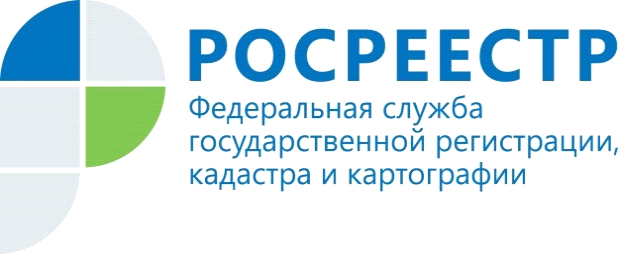 Горячая линия: «Государственная регистрация договоров долевого участия в строительстве»19 мая 2022 года с 9.00 до 10.00 в Управлении Росреестра по Красноярскому краю состоится «горячая телефонная линия» по вопросам государственной регистрации договоров долевого участия в строительстве.Какие документы необходимы для регистрации и в какие сроки можно зарегистрировать договор долевого участия? Можно ли зарегистрировать договор участия в долевом строительстве после ввода дома в эксплуатацию?Как на законодательном уровне защищены интересы участников долевого строительства? На эти и другие вопросы ответят специалисты отдела регистрации ипотеки, регистрации долевого участия в строительстве, регистрации объектов недвижимости нежилого назначения Управления Росреестра по Красноярскому краю.Телефон горячей линии: (391) 226-55-13Анонс подготовлен Управлением Росреестра по Красноярскому краюКонтакты для СМИ:тел.: (391)2-226-756е-mail: pressa@r24.rosreestr.ru«ВКонтакте» http://vk.com/to24.rosreestrTelegram https://t.me/Rosreestr_krsk24Одноклассники https://ok.ru/to24.rosreestr